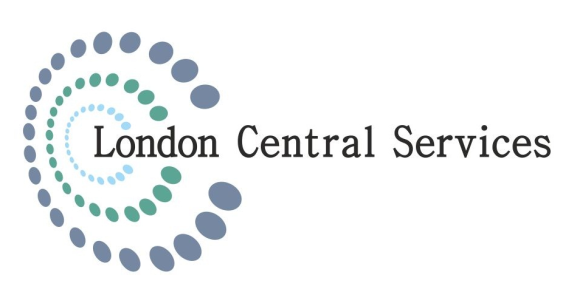 APPOINTMENT AS PROCESS AGENTAbout the agreement for which you appoint us as process agent:The Appointor hereby appoints London Central Services Ltd as its process agent in respect of the Agreements and subject to the Terms & Conditions (the “Appointment”).Date:The Appointor:				Signed:			By:London Central Services:Signed:			By:TERMS & CONDITIONSAppointmentLondon Central Services will accept service of process on behalf of the Appointor, in respect of the Agreement, in any proceedings in England. London Central Services does not provide a business correspondence address or any general mail forwarding services.NotificationLondon Central Services will notify the person indicated by Appointor to receive notices by email or fax of such service as soon as reasonably practicable. The Appointor will be responsible for the costs incurred in forwarding documents to the Appointor, if required.Changes to contact detailsThe Appointor is responsible to notify London Central Services in case there are any changes to the contact details of the person indicated to receive notices.TerminationThe Appointment shall terminate on the earlier of (i) the Maturity Date of the Agreement, and (ii) the Appointor notifies London Central Services that it wishes to terminate the Appointment.Early termination by the AppointorThe Appointor shall have the option to terminate the Appointment on each anniversary date, subject to 30 business days prior notice to London Central Services. London Central Services shall be expressly authorised by the Appointor, but shall have no obligation, to notify the counterparties of the Agreements of such early termination.FeesWithin 30 calendar days following the date of the Appointment, and on each anniversary date of the Appointment, the Appointor shall pay to London Central Services a fee according to the Fee Schedule. Failure to make any such a payment shall constitute a repudiatory breach of the Appointment, and London Central Services shall have the option, but not the obligation, to terminate the Appointment with notice to the counterparties of the Agreement at such time.IndemnityThe Appointor shall have no claim against London Central Services for any failure to perform its duties under this Agreement unless such failure is due to fraud, gross negligence or wilful misconduct and the Appointor hereby agrees to indemnify London Central Services against all liabilities, claims, costs and expenses arising in any way out of the Appointment unless such claim arises from fraud, gross negligence or wilful misconduct.Governing lawThe Appointment is governed by English Law.Fee scheduleThe following fee schedule (the “Fee Schedule”) shall apply to this Appointment:Fee: GBP 130 p.a., payable up-front in respect to each year when due.The Fee is subject to annual adjustment, and any change shall be notified by London Central Services to the Appointor not less than 30 business days prior to each anniversary date of the Appointment.Name (“Appointor”)AddressVAT numberName of the person who is to receive noticesE-Mail, phone number and fax number of the person who is to receive noticesName and date of the agreement (“the Agreement”)Parties to the Agreement other than Appointor (name, address, contact name, e-mail)Maturity date of the Agreement